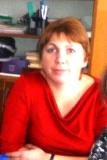 В наше время при знакомстве принято обмениваться визитными карточками. По ним можно составить некоторое представление о характере, интересах и особенностях человека. Позвольте предложить вам мою визитную карточку.Сутормина Наталия Ивановна - учитель начальных классовДата рождения: 01.09.1977г.Образование: высшее педагогическое. В 1999г. окончила Мичуринский Государственный Педагогический институт по специальности "Педагогика и методика начального образования". Дополнительная специальность - учитель математики основной школы.С 1999 года  по 2011г. работала учителем математики в МОУ Поповская ООШ.С 2011 г. работаю учителем начальных классов в филиале МБОУ Староюрьевской СОШ в с. Новоюрьево.Замужем,  дети – сын Данила, дочь Ксения.Моё педагогическое кредо: символом веры, стойким убеждением человека является жизненное кредо. Кредо означает «верю». Во что я верю? Я верю, что  каждый ребёнок талантлив! Но талантлив по своему. Педагогу надо только помочь ему раскрыть себя, показать все свои возможности. И я как педагог всегда ставлю перед собой цель: увидеть, разглядеть, не пропустить в ребенке все лучшее, что в нем есть, и дать импульс к  самосовершенствованию.Всем известно, что в году 12 месяцев, 52 недели, 365 суток, если год не високосный и соответственно 8760 часов. Такая математика, пожалуй, привычна для всех, кроме нас, учителей.Для всех новый год начинается 1 января и заканчивается 31 декабря. А мы? Мы же празднуем начало нового года 1 сентября, а заканчиваем год в конце июня, причем дата, строго не определена.  Да и наш год длится всего 34 учебные недели.В нашем часе не 60, а 45 минут. Когда меня спрашивают, какое сегодня число, я мысленно представляю себе раскрытый школьный дневник, а день недели определяю по расписанию уроков. Например, если первый урок окружающий мир, значит, сегодня пятница, скоро выходные - и тетради, тетради, тетради... Когда меня спрашивают, что было, например, в марте 2013 года, я сначала представляю себе лица учеников того года, а уже потом события, которые происходили в то время. Наша профессия подарила нам другую систему исчисления. У нас другие координаты времени и другая точка начала отсчета. Моя точка отсчета - 1 сентября.Бог судьбу мою определил в мгновение, Лишь зажглась за окнами заря:Родилась я в первый день осенний, В праздничное утро сентября.И с тех пор вела меня куда-то, Вехами учебными маня,Эта замечательная дата Первого сентябрьского дня.Нет предела совершенству личности! Схватываю знанья на лету.Было суждено мне стать отличницей В школе, в институте и в быту.Жизнь распорядилась,  как ей нужно, Судьбу свою встречай,Я смогла с любимым мужем Повстречаться как бы невзначай. Встретиться, родить   на счастье сына,  дочку, Материнство бог дает не зря.Сыну - в школу,  рано ставить точку И на этом первом сентября!Выбора, однако, не оставив, Вновь Судьба сюрприз преподнесла:И, ошибку прежнюю исправив, В Новоюрьевскую школу привела.Здесь друзей нашла, и с ними рядом В радости и в горести живем.Мне теперь другой судьбы не надо! Я мудрее с каждым сентябрем.И снова сентябрь. Две тысячи двенадцатый…С волненьем я вспоминаю о нем.Тот день солнечный и радостный,Для дочки  стал первым школьным днем.Так втянула жизнь меня стремительноВ круговерть сентябрьских забот.Мир, заполнив школьными событьямиС сентября на весь учебный год…Ну а дома – семья, заботы,За животными нежный уход.Хобби есть помимо работы:Книги, вышивка, квиллинг и спорт.Вновь сентябрь...Выключаешь компьютер к утру.Все новей интернет технологии,Блоги, сайты, дневник точка ру.Первый выпуск – любимые самые…Так привыкла я к ним за несколько лет!Остаюсь и теперь классной мамою,Лучшей доли, конечно же, нет.Отношусь к приметам я внимательно, Отрывая лист календаря.Для меня он самый замечательныйПервый день. Начало сентября.